BEITRITTSERKLÄRUNG 
zum Schulförderverein der Sophie-La-Roche- 
Grundschule Warthausen e.V. Name:	Vorname: 
Straße:
PLZ:	Ort:
Tel.: 
Email: Jedes Mitglied kann die Höhe seines Jahresbeitrags
selbst bestimmen. Der Mindestbeitrag beträgt 10 € 
pro Jahr. Jede Änderung der Mitgliedschaft muss in 
schriftlicher Form zum Schuljahresende erfolgen. 
Mein Jahresbeitrag beträgt: Die umseitigen Informationen zur Datenschutz-grundverordnung habe ich zur Kenntnis ge-
nommen und akzeptiert.EINZUGSERMÄCHTIGUNG 
Hiermit ermächtige ich den Schulförderverein der 
Sophie-La-Roche-Grundschule Warthausen e.V. 
widerruflich, die von mir zu entrichtenden Zahlungen 
bei Fälligkeit durch Lastschriften von meinem Konto 
einzuziehen.SEPA-LASTSCHRIFTMANDAT 
Ich ermächtige den Schulförderverein der Sophie- 
La-Roche-Grundschule Warthausen e.V. von meinem 
Konto mittels Lastschrift einzuziehen. Zugleich weise 
ich mein Kreditinstitut an, die vom SFV auf meinem 
Konto gezogenen Lastschriften einzulösen.
Hinweis: Ich kann innerhalb von acht Wochen 
beginnend mit dem Belastungsdatum die Erstattung 
des belasteten Betrags verlangen. Es gelten dabei die 
mit meinem Kreditinstitut vereinbarten Bedingungen. 
Vor dem ersten Einzug einer SEPA-Basis-Lastschrift hat 
mich der SFV über den Einzug in dieser Verfahrensart 
unterrichtet. Gläubiger-Id.-Nr. DE38ZZZ00000860548 Bankinstitut:
BIC:IBAN:
Ort, Datum, Unterschrift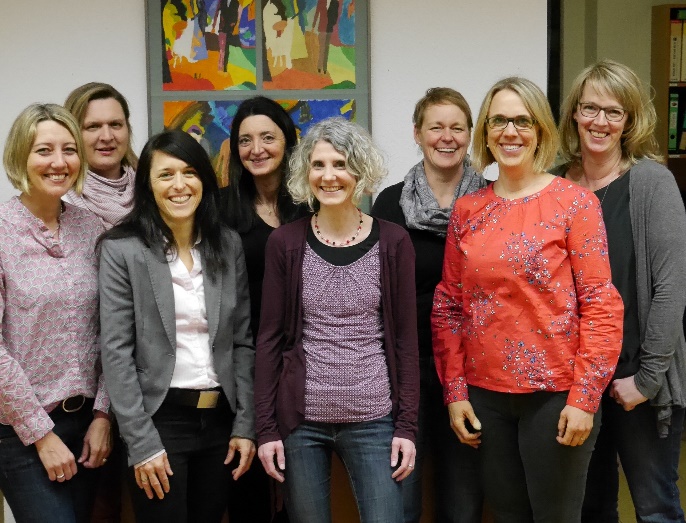 DER VORSTAND 1. Vorsitzende Corinna Bräuninger
Fon 07351 829270
corinna.hoch@gmx.net 2. Vorsitzende Silvia Kreuz
Fon 07351 505672
silvia_kreuz@gmx.de Kassiererin Kathrin Seiffert
Fon 07351 5878371 
kseiffert@gmx.net Schriftführerin Anja Rensing
Fon 07351 802838 
anja@rensing.net Beisitzerinnen
Sandra Stopfer, Hanna Teifke,
Ellen Fiedler & Sonja Döderlein An dieser Stelle möchten wir uns bei
allen bedanken, die uns auf unserem bisherigen Weg unterstützt haben 
und uns helfen, unsere Vereinsziele umzusetzen. 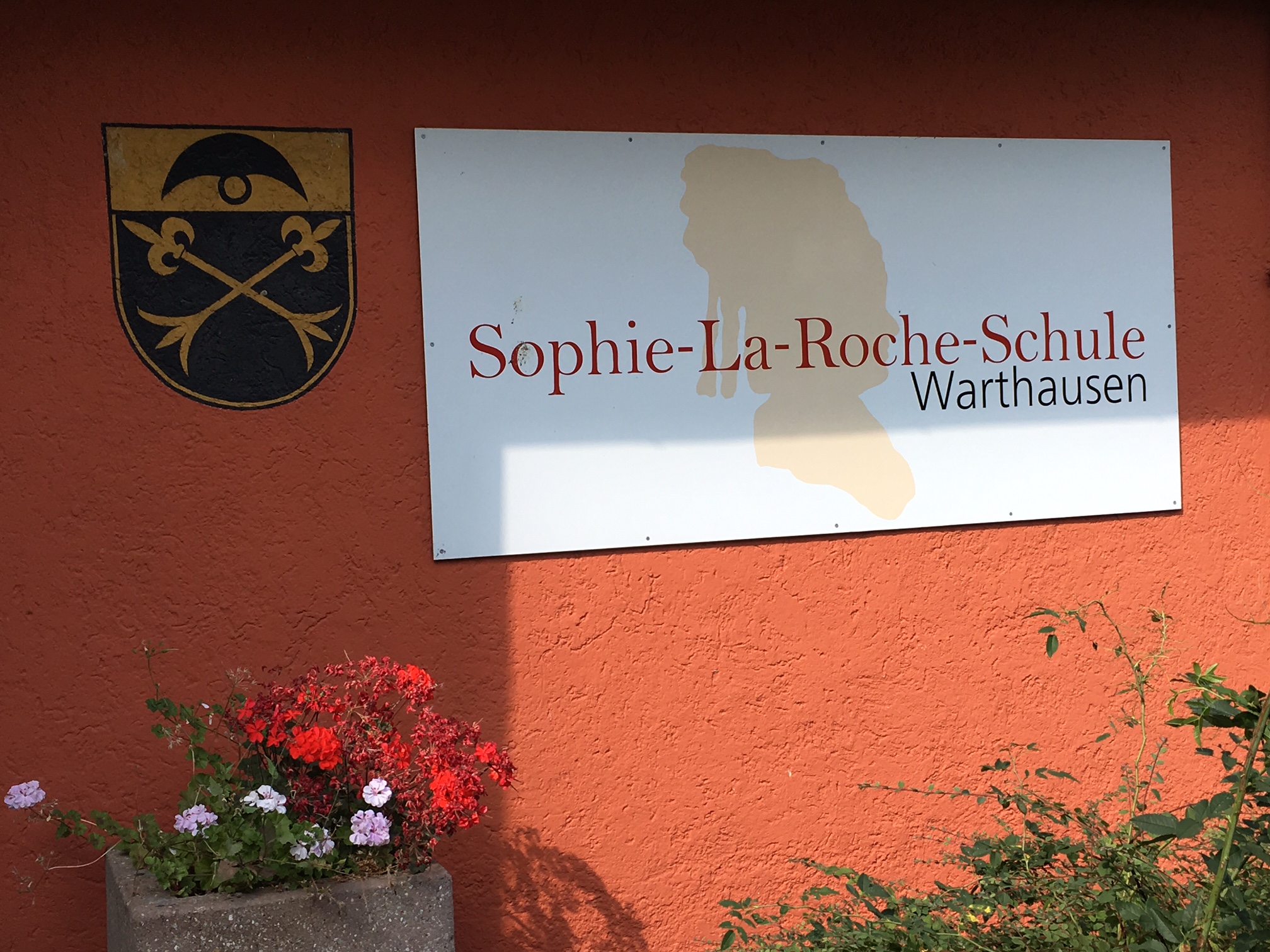 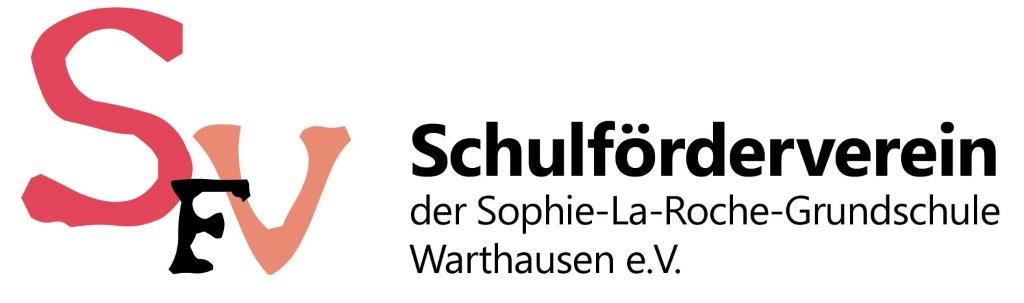 Besuchen Sie uns auch im Internet:
www.sophie-la-roche-schule.dewww.sophie-la-roche-schule.de
 SchulfördervereinHier finden Sie nähere Informationen über den Verein und zur DSGVO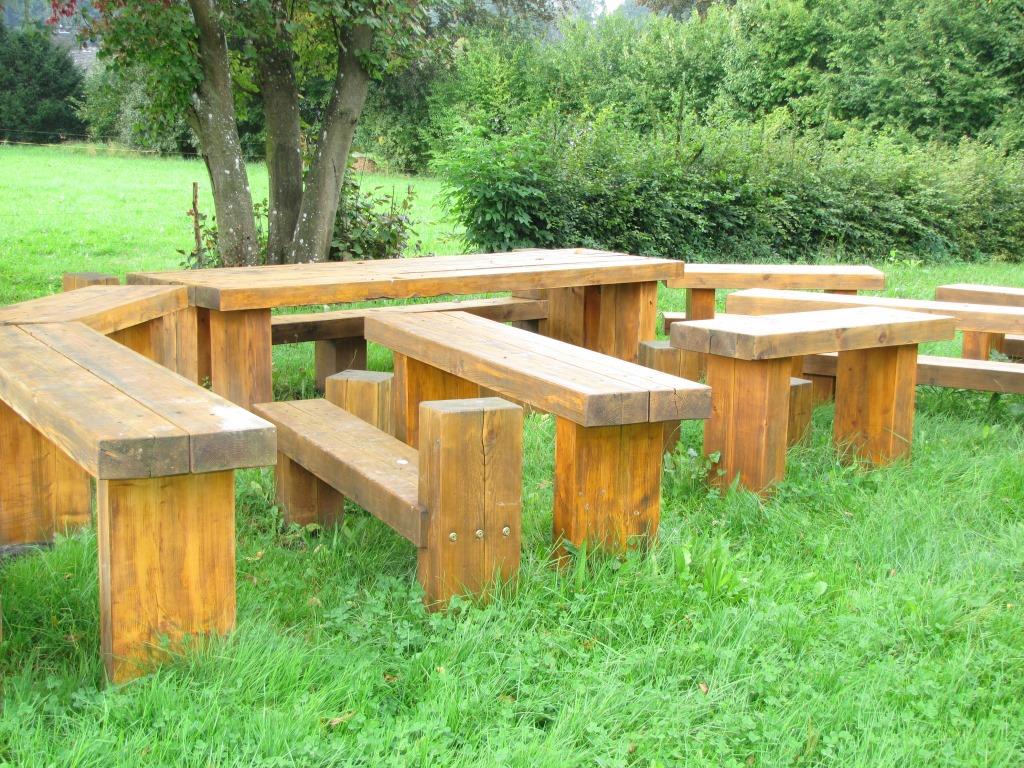 DER VEREIN Der SFV Warthausen wurde im Jahr 2004 
auf Initiative von Lehrern und Eltern ge-
gründet und hat derzeit etwa 135 Mitglieder."Schulische Bildung bedeutet heute 
mehr als die reine Vermittlung von 
Wissen."Daher haben wir es uns zum Ziel gesetzt,
das Umfeld der Schule mit Projekten, Ideen
und finanziellen Mitteln zu fördern und so 
die pädagogische Arbeit der Lehrer zu 
unterstützen.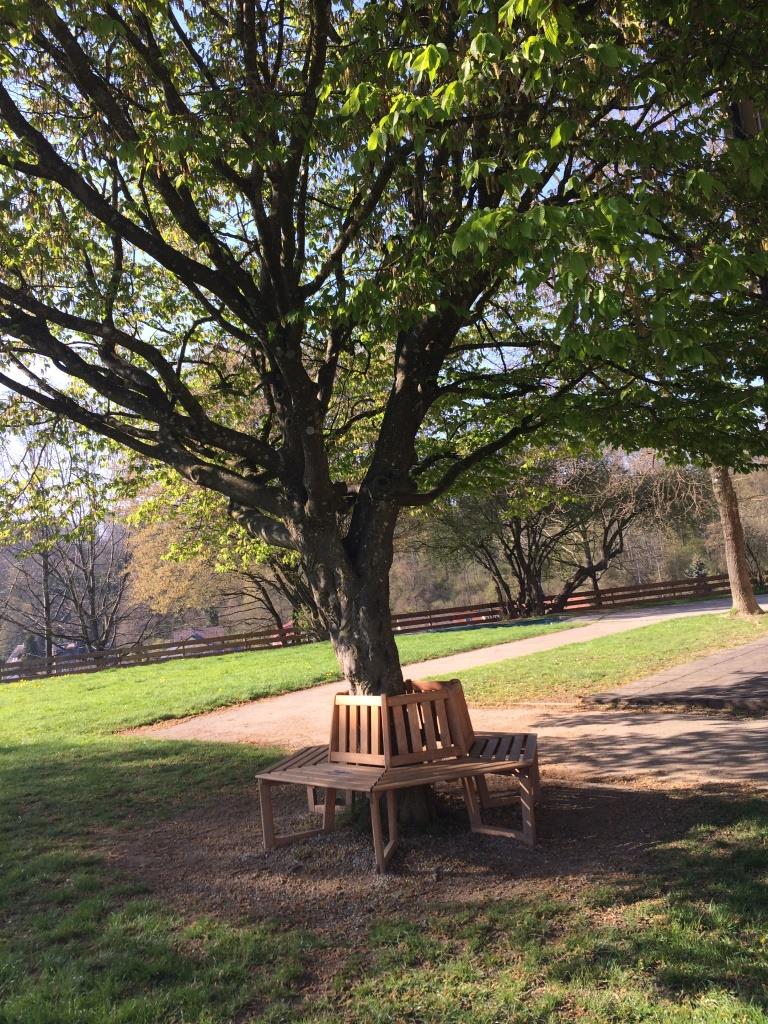 Durch unsere Projekte und Kurse möchten 
wir den Schülerinnen und Schülern außerhalb
des Unterrichts verschiedene Angebote 
machen und damit das Interesse der Kinder
an diesen Themen wecken.DER SCHULFÖRDERVEREIN
ERMÖGLICHTE BISHERviele Anschaffungen, zum Beispiel
Schulgarten … E-Piano … Schulhof-Kletter-geräte … Fussballtor … Bewegungs-kisten … Outdoor-Tischtennisplatte … Mathe-Ausrüstung... zwei Tischkicker...Materialien für Unterricht & Betreuung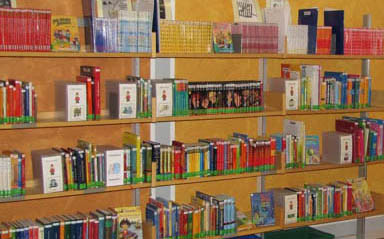 tatkräftige und engagierte Unterstützung 
-	beim Weihnachtsmarkt, Freibadfest, u.a. 
-	bei der Neugestaltung des Schulgeländes
-	durch die eigenständige Führung der Bücherei
-	durch das Angebot von Kursen, z. B. Nähen,
  Tonen, Filzen, Basteln, Forschen, Tennis, 
  Comic zeichnen, Selbstverteidigung, u.v.m. 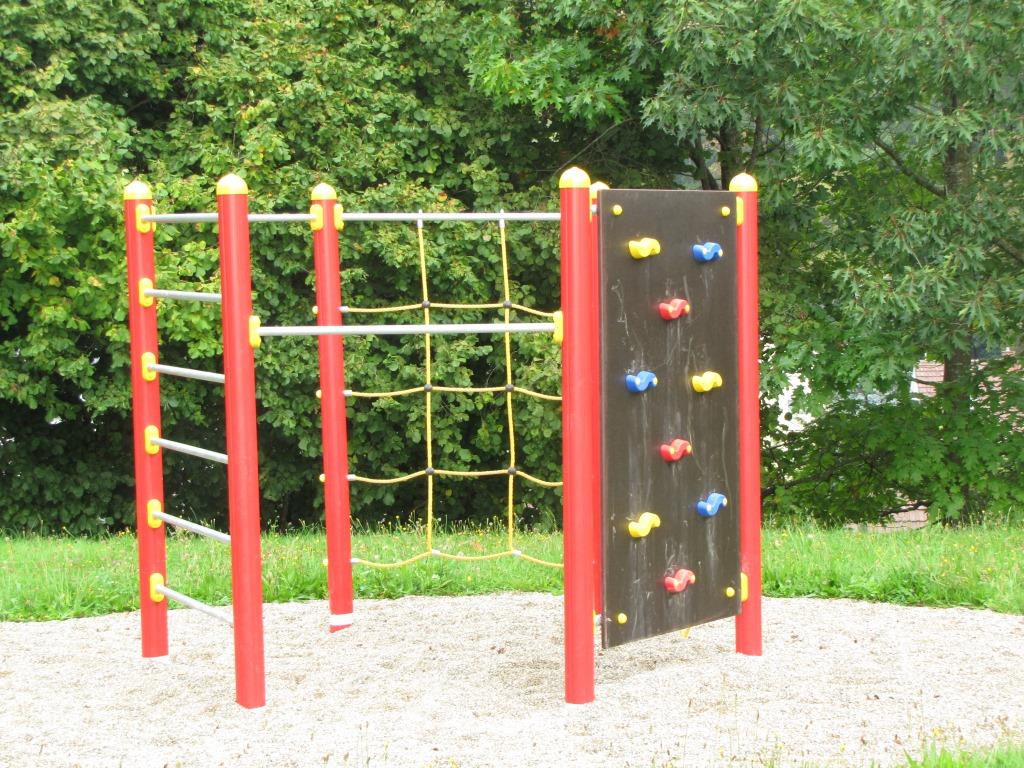 Informationspflicht bei Erhebung personen-bezogener Daten gemäß Art. 13 DS-GVOName und Kontaktdaten des Verantwortlichen sowie ggfs seines Vertreters:Schulförderverein der Sophie-la-Roche Grundschule Warthausen e.V., Wielandstr. 11, 88447 WarthausenVorstand: Corinna Bräuninger, Silvia KreuzZweck und Rechtsgrundlage der Verarbeitung:Der Verein verarbeitet folgende personenbezogene Daten:Zum Zweck der Mitgliederverwaltung werden Name, Vorname, Anschrift, Telefonnummer und e-mail-Adresse verarbeitet.Zum Zweck der Beitragsverwaltung wird die Bankverbindung verarbeitet.Eine Weitergabe an Dritte erfolgt nicht.SpeicherdauerDie für die Mitgliederverwaltung benötigten Daten werden frühestens 10 Jahre nach Beendigung der Vereinsmitgliedschaft gelöscht.BetroffenenrechteDem Vereinsmitglied steht ein Recht auf Auskunft (Art. 15 DS-GVO) sowie ein Recht auf Berichtigung (Art. 16 DS-GVO), Löschung (Art. 17 DS-GVO), Einschränkung der Verarbeitung (Art. 18 DAS-GVO) oder ein Recht auf Widerspruch der Verarbeitung (Art. 21 DS-GVO) zu.Das Vereinsmitglied hat das Recht, seine datenschutzrechtliche Einwilligungserklärung jederzeit zu widerrufen. Durch den Widerruf der Einwilligung wird die Rechtmäßigkeit der aufgrund der Einwilligung bis zum Widerruf erfolgten Verarbeitung nicht berührt....um die Schüler weiterhin zu
fördern brauchen wir Ihre Hilfe!
 
Unterstützen Sie uns durch Ihre Mitgliedschaft, eine Spende oder
durch tatkräftige Hilfe, wie z.B.
ein Kursangebot!